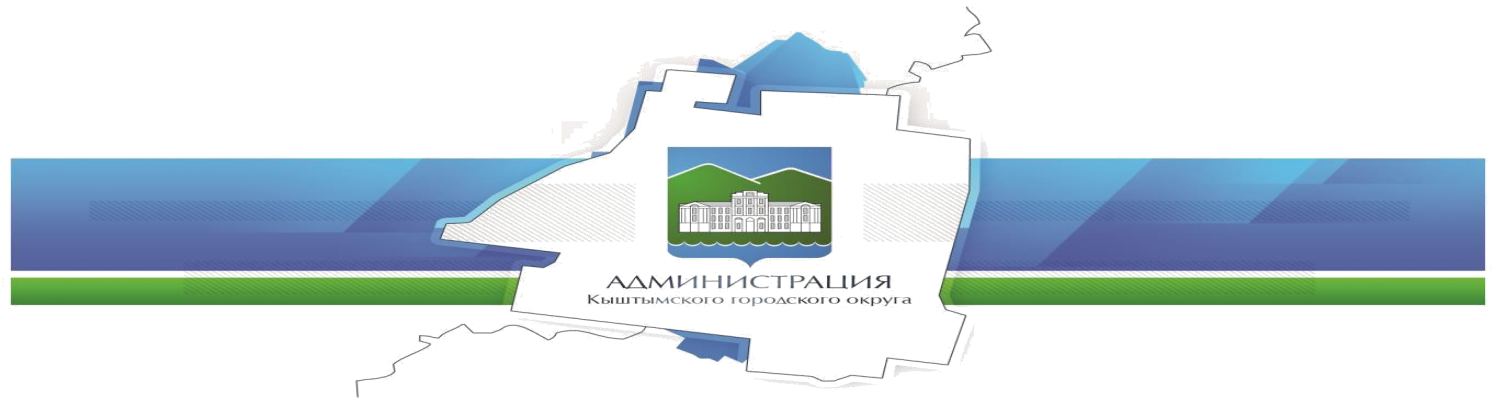 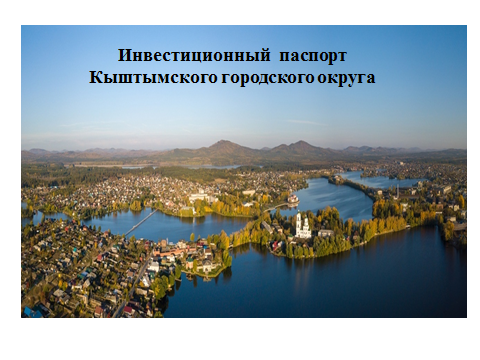 2022ОБЩИЕ СВЕДЕНИЯГеографическое положение. Природные ресурсы.Общая площадь административной территории Кыштымского городского округа 76,366 тыс. га.Земли населенных пунктов – 3603 га, земли промышленности – 2354 га, земли особо охраняемых территорий и объектов – 60 га. Город с окрестностями расположен в северной части Челябинской области в пределах переходного района от гористой части восточного склона Урала и Зауралья. Западная часть города гористая с наличием гор Сугомак и Егоза. Южные окрестности имеют сглаженный рельеф со сравнительно малыми повышениями и обширными понижениями, занятыми озерами и прудами, с водной поверхностью 2,5 тыс. га.Административная территория Кыштымского городского округа граничит с Аргаяшским, Каслинским муниципальными районами, Озерским, Карабашским и Верхнеуфалейским городскими округами. Кыштымский городской округ имеет благоприятные транспортные связи с областным центром городом Челябинском и Свердловской областью, 90 км до г. Челябинска и 160 км до г. Екатеринбурга. Развита транспортная сеть - автомобильный и железнодорожный транспорт. Имеет выход практически во все регионы России, страны ближнего и дальнего зарубежья.  Воротами города является современный объединенный автобусный и железнодорожный вокзал.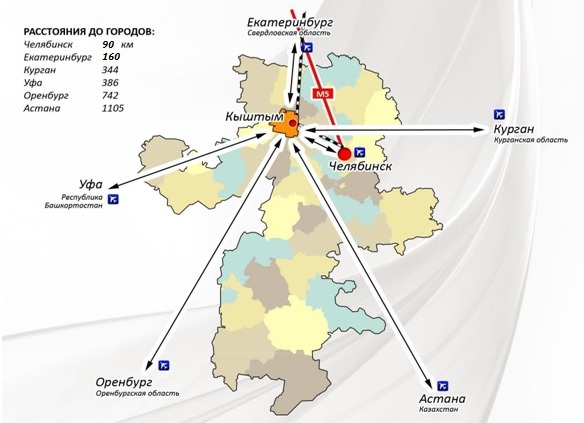 В окрестностях Кыштыма насчитывается более 40 озер и протоков. Основными водоемами являются озера: Сугомак, Акуля, Тайги, Увильды, Казгалы, Кыштымские пруды, Анбаш и реки Кыштымка, Егозинка и Сугомак.Самым замечательным и известным не только на Урале, но в России и за рубежом является озеро Увильды. После Байкала Увильды занимают второе место по прозрачности воды, это одно из глубоководных озер России. Чистейшая вода, целебные грязи, родоновые источники - все эти природные дары озера  используют санатории и курорты, расположенные здесь.Источниками питьевого водоснабжения населения округа являются водоемы: Сугомак, Акуля, Увильды.Климат территории Кыштымского городского округа умеренно- континентальный. Округ расположен в центре Евроазиатского континента, в восточных предгорьях Южного Урала. На формирование климата этого района влияет Уральский хребет, осадков в Кыштыме выпадает почти на четверть меньше, чем в западных предгорьях.Зимой под влиянием Сибирского антициклона массы холодного воздуха, поступающие с территории Западной Сибири и Казахстана, приносят морозную и сухую погоду. Осенью и в первую половину зимы отмечается активность атлантических циклонов. Средняя температура воздуха 12º С, самый холодный месяц – январь, средняя за многолетний период температура января – 16,1 °С.Зима – 172 дня, весна – 72 дня, лето – 49 дней, осень – 72 дня.Природные ресурсыТерритория округа обладает значительными запасами природных ресурсов. На территории разведано 20 месторождений минерального сырья, среди которых наибольшее значение имеют:Кыштымское месторождение каолина, Тайгинское месторождение графита, Сугомакское месторождение известняков, Слюдяногорское месторождение мускавитов, Кыштымское месторождение кварца гранулированного, Пугачѐвское месторождение кварца жильного, Кыштымское месторождение амфиболитов, Анбашское месторождение гранитов, Акакульское месторождение гончарных глин, Коноплянское месторождение торфа, имеются значительные запасы песка и камня.Округ является монополистом в Челябинской области и в России по добыче уникального графитового сырья и кварца гранулированного.Запасы минерального сырья в округе по количеству и срокам оцениваются на 50 лет.Демография и трудовые ресурсыПо состоянию на  01.01.2022 года в  состав территории Кыштымского городского округа входит город Кыштым с численностью 35,4  тыс. человек и 12 сельских населенных пунктов с численностью 2,4 тыс. человек. Из сельских населенных пунктов наиболее крупные: поселок Тайгинка - численность 1,3 тыс. человек; поселок Увильды – 0,4 тыс. человек; поселок Слюдорудник – 0,3 тыс. человек, п. Северный-0,3 тыс. человек.Возрастная структура населения в процентах от общей численности населения:моложе трудоспособного возраста 18,8 %;трудоспособного возраста 52,6 %;старше трудоспособного возраста 28,6 %.По состоянию на 01.01.2022 года в Центре занятости населения было зарегистрировано 214 безработных граждан, из них имеющие:высшее профессиональное образование –49 человек;среднее профессиональное образование – 106 человек;среднее (полное) общее образование – 20 человек;основное общее образование -33 человека;не имеющие образования -6 человек.Из состоящих на учете в Центре занятости мужчин 93 человека, женщин 121 человек. Уровень безработицы составил 1,10%.Уровень жизни населенияЖилищный фонд составляет 1127,39 тыс. м², в том числе многоквартирные дома составляют более 50 %, из них 96 % домов имеют полную степень благоустройства.              4 .Экологическая ситуацияЭкологическая ситуация оценивается как положительная.По данным Министерства экологии Челябинской области по состоянию на 01.03.2022 г. на государственный учет в региональный реестр объектов негативного воздействия на окружающую среду поставлен 41 объект. По данным Управления Федеральной службы по надзору в сфере Природопользования по Челябинской области на государственный учет в региональный реестр объектов ВНОС поставлено 30 объектов, расположенных на территории города Кыштыма Челябинской области. Общее число поставленных на учет объектов составляет 71 шт.В округе 8 организаций имеют источники выбросов загрязняющих веществ в атмосферу.По данным ФГУ «Челябинский центр по гидрометеорологии и мониторингу окружающей среды» на 31.05.2021 года значения фоновых концентраций по г. Кыштыму составляет:- Диоксид азота – 0,076 мг/м3;- Взвешенные вещества – 0,260мг/м3;- Оксид углерода – 2,3 мг/м3;- Диоксид серы – 0,018 мг/м3;- Оксид азота – 0,048 мг/м3;- Сероводород – 0,003 мг/м3;- Формальдегид – 0,020 мг/м3.Радиационный фон – среднее значение МЭД гамма-излучения, зафиксированное пробами дозиметрического контроля в Кыштымском городском округе за 2021 год составил 12 мкР/ч.    5.Туристический потенциалНа территории Кыштымского городского округа расположены особо охраняемые природные территории - памятники природы (в том числе региональные): Сугомакская пещера, озеро Сугомак, озеро Увильды, Шигирские сопки которые позволяют привлекать в Кыштым туристов не только из Челябинской области, но и со всей страны, в том числе и из-за рубежа.На территории Кыштымского городского округа имеются уникальные природные и культурно-исторические памятники, созданы благоприятные условия для привлечения инвестиций в туристский бизнес, в т.ч. за счет развития инвестиционных проектов: Спортивно-туристический центр «Провинция»; Горнолыжный комплекс «Егоза»; Экстрим-парк «Деханов пруд».Инвестиционный	проект	развитие	спортивно-туристического	центра«Провинция» вошел в туристический кластер Челябинской области «Синегорье», который входит в Федеральную целевую программу «Развитие внутреннего въездного туризма».К наиболее перспективным туристско-рекреационным зонам Кыштымского городского округа следует отнести:Сугомакский природно-территориальный комплекс; гора Егоза; пос. Слюдорудник;район Дальняя Дача;берега водоемов округа.Основой туристско-рекреационного потенциала Кыштымского городского округа являются: природно-ресурсный потенциал, как база для развития лечебно- оздоровительного и спортивного туризма, экологического туризма; культурно- историческое наследие округа, как основа развития культурно-познавательного туризма.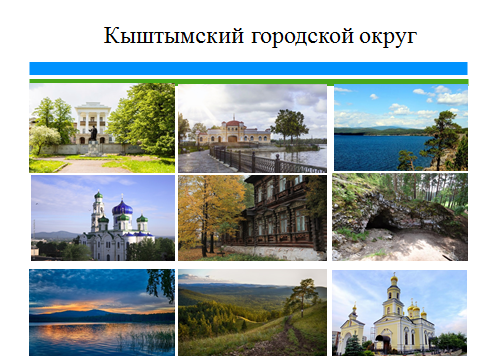 Культурно-историческое наследие Кыштыма представляет собой  около 50 памятников истории и культуры в т.ч.:Объект культурного наследия федерального значения – Усадьба основателей уральской промышленности Демидовых – «Белый дом» - единственный сохранившейся на Южном Урале дореволюционный архитектурный памятник русского классицизма.Объекты культурного наследия областного значения - 7 объектов:- Ансамбль усадьбы заводовладельца «Белый дом»;- Городские пруды ;- Народный дом; - Церковь Святого Николая; - Церковь Сошествия Святого Духа на Апостолов (1765 г.);- Христорождественский храм (1857 г.), возведенный на самой высокой точке города – эти объекты являются излюбленными местами паломничества туристов.Выявлены объекты культурного наследия – 41 объект.1) Наиболее интересными объектами  культурного наследия для туристов и экскурсантов являются:- Дом Дружинина; - Госпиталь; - Верхне и Нижне-Кыштымские заводы;- Азяш-Уфимский завод Н.Н. Демидова.2) Памятники природы:- Сугомакская пещера- Озеро Сугомак- Озеро Увильды- Шигирские сопки.3) Спортивно-туристические центры:- спортивно-туристический центр «Провинция»- горнолыжный центр «Егоза». Помимо вышеперечисленных объектов, на территории Кыштымского городского округа имеется 116 спортивных сооружений, пропускной способностью 2998 человек, из них:1.Физкультурно-спортивный комплекс с трибуной на 2000 мест и с футбольным полем, на этой же площадке размещен физкультурно-оздоровительный комплекс со спортивным залом размером 42 на 24 метра;2. Футбольный стадион предприятия АО «Радиозавод» с трибуной на 500 мест, покрытие футбольного поля – естественное;3. Лыжные базы – 4;4. Крытый каток с искусственным льдом на 270 зрительских  мест.       4) Культурно-досуговые учреждения: 1. На территории Кыштымского городского округа работают музеи:- МУ «Кыштымский историко-революционный музей; - Музей «Русская изба» МОУ ДО СЮиЮТиЭ (СТ) «Странник».2. Кыштымский городской округ имеет развитую сеть культурно-досуговых учреждений: - МУ «Центральная клубная система» (7 структурных подразделений); - 10 библиотек, входящих в централизованную систему округа;-  Детская школа искусств – 1.5) На территории Кыштымского городского округа в настоящее время расположены  объекты развлекательно-досугового характера: - Арт-клуб «Корсар» (адрес: г. Кыштым, ул. К. Маркса,4), форма собственности - частная.- Развлекательный комплекс «Кинотеатр Октябрь» (адрес:.г.Кыштым, ул.Республики,2), форма собственности – частная.6) Основные рекреационные учреждения:Санаторий «Лесное озеро» - находится в районе поселка «Увильды», на берегу озера Увильды. Санаторий принадлежит МВД России. В санатории основными лечебными средствами являются: благоприятный озерно-лесной климат, сапропелевая грязь и источники радоновых вод.Санаторий «Дальняя дача» - расположен в живописном уголке Урала, неподалеку от Кыштыма, на берегу чистого и прохладного Деханова пруда, в уникальных климатических условиях Южного Урала на лоне удивительно щедрой и загадочной природы. Природа, окружающая санаторий, в течение всего года радует глаз неповторимой красотой и располагает к приятному активному отдыху. Летом это купание, катание на лодках, прогулки по лесу, сбор грибов и ягод. Зимой – каток и лыжные прогулки. Санаторий принадлежит Озерскому городскому округу.  В целом, как показывают результаты анализа природно-ресурсного и культурно-исторического потенциала Кыштымского городского округа, на его базе можно развивать практически все виды туризма, продолжать развивать строительство туристской инфраструктуры и формировать туристический продукт.ЭКОНОМИКА              6. ПромышленностьПредприятия, работающие на местной минерально-сырьевой базеООО «Тайгинский горно-обогатительный комбинат» - производство графита кристаллического.АО «Кыштымский ГОК»; ООО «Русский кварц» - производство особо чистых кварцевых концентратов.МеталлургияАО «Кыштымский медеэлектролитный завод» – производство по выпуску рафинированной меди и медной катанки с применением высоких технологий.МашиностроениеАО «Кыштымское машиностроительное объединение» - буровое и горно- шахтное оборудование. Производство качественного современного бурового оборудования – для подземных буровых работ: переносные станки пневмоударного бурения (НКР100, СБУ-6), самоходные буровые установки пневмоударного бурения (УБС150) и переносные бурильные установки перфораторного бурения (УПБ-1Б).Для проведения наземных буровых работ методом пневмоударного бурения АО «Кыштымское машиностроительное объединение» производит переносные станки 2СБУ-100-32М и самоходные станки СБУ-100ГА-50, а также самоходные станки шнекового бурения СШ-30.АО «Кыштымское машиностроительное объединение» производит широкий спектр бурового оборудования: скреперные лебедки, шкивы копровые и проходческие, блоки скреперные, электровозы контактные и многое другое.	ПриборостроениеАО «Радиозавод»- предприятие является одним из ведущих предприятий производителей радиотехнических комплексов и располагает высокоточным оборудованием для выполнения технологических операций любой степени сложности в области радиоаппаратостроения.            7.Инвестиции и капитальное строительство.       Опыт практической работы по привлечению инвестиций.Строительная индустрия           В округе действуют предприятия, которые обеспечивают потребность округа в строительных материалах: ООО «Кыштымжилстрой» (производство бетона, бетонных блоков), ООО «Легато» (производство дверей), ООО «Стекландия» (производство пластиковых окон), ООО «Тайгинский ГОК»  (производство  фундаментных блоков, бетонных заборов, товарного бетона и раствора).          Инвестиционные проекты, планируемые к реализации:Реконструкция  объекта  культурного  наследия  федерального   значения «Белый дом»;Развитие спортивно-туристического центра «Провинция»;Развитие горнолыжного комплекса «Егоза»;Развитие оздоровительного многофункционального комплекса «Рипус»;Строительство завода  по производству стальной футеровки  (ООО «Стил Армор»);Строительство ГРС Кыштым-2 (ООО «Капитал Сити»);Техническое перевооружение цеха электролиза медной фольги (АО «КМЭЗ»);Модернизация и техническое перевооружение действующего производства радиоэлектронной продукции для нужд МО РФ (АО «Радиозавод»);Модернизация и техническое перевооружение действующего производства графита (цех по производству низкозольных марок графита) (ООО «Тайгинский ГОК»);Строительство физкультурно-оздоровительного комплекса на Нижнем Кыштыме (АО «КМЭЗ»);Строительство бассейна (ООО «ЭСТЭ»).  Реализованные инвестиционные проекты:Увеличение производительности катанки медной ЦПМК (АО «КМЭЗ);Расширение площадки производства катодов ЦЭМ, увеличение производительности катанки медной (АО «КМЭЗ»);Перевод с угля на газ котельную МОУ ООШ №4;Строительство многоквартирных домов в пос.Каолиновый;Реконструкция парка им. А.С. Пушкина;Строительство цеха электролиза медной фольги (АО «КМЭЗ»);Строительство крытого катка на 270 зрительских мест.8.Малое предпринимательствоПо состоянию на 01.01.2022 года на территории округа осуществляют хозяйственную деятельность более 1150 субъектов малого и среднего предпринимательства.Численность работающих в среднем и малом предпринимательстве 8,6 тыс. человек, что составляет более  44,4 % от занятых в экономике округа. На территории округа зарегистрированы 717 человек самозанятыми.Основные интересы предпринимателей концентрируется на наименее трудоемких отраслях, где вложенные средства приносят быструю отдачу – это торговля, общественное питание и услуги. Удельный вес количества предприятий данной отрасли в общей численности малых предприятий составляет около  70,0 %.  Сегодняшняя ситуация характеризуется проявлением интереса предпринимателей к отраслям промышленности и строительства.             Построены торговые комплексы. Работают торговые сети: Монетка, Молния, Магнит, Пятерочка, Равис, Kari, Zenden, RBT и другие.Инфраструктура поддержки малого и среднего предпринимательства1.Общественный координационный Совет по развитию малого и среднего предпринимательства в Кыштымском городском округе.2.Информационно-консультационный центр Администрации Кыштымского городского округа.  3.«Мой бизнес» - структурное подразделение «Территории бизнеса» Челябинской области.     Реализуется муниципальная программа "Поддержка и развитие малого и среднего предпринимательства Кыштымского городского округа"Инновации            Продолжается реализация инвестиционного проекта ООО «Русский кварц» цех глубокого обогащения кварцевых концентратов, которая вошла в программу РОСНАНО.ИНФРАСТРУКТУРА11. Наличие схемы территориального планирования муниципального      образованияГенеральный план Кыштымского городского округа утвержден решением Собрания депутатов Кыштымского городского округа № 170 от 22.12.2014 года.              12. Уровень газификацииОбщая протяженность газовых сетей в Кыштымском городском округе составляет 240,34 км, из них:- 214,561 км – г. Кыштым- 13,169 км – п.Тайгинка- 12,610 км – п.УвильдыОбластной собственностью являются 8,519 км газовых сетей, из них:- 5,735 км – г. Кыштым- 0,392 км – п.Тайгинка- 2,392 – п.УвильдыНа балансе АО «Газпром газораспределение Челябинск» находятся 62,708 км сетей.В жилищном фонде Кыштымского городского округа газифицировано 14664 потребителей, из них:- 13920 – г. Кыштым (2 263 в частном жилом секторе,  12 056 в многоквартирных домах)- 634 – п. Тайгинка (природный газ)- 110 – п. Увильды (природный газ).На территории округа находится 18 котельных, из них на природном газе работают 14 котельных, 1 котельная электрическая, 1 котельная работает на жидком топливе  и 2 котельных работают на угле.Уровень газификации жилищного фонда Кыштымского городского округа указывает на необходимость строительства и дальнейшего развития сетей газоснабжения с максимально возможным подключением жилых домов частного сектора, многоквартирных домов к природному газу.Единственным источником газоснабжения для потребителей газа Кыштыма является ГРС Кыштым. В декабре 2019 года эта газораспределительная станция исчерпала свою пропускную способность с учетом фактической загрузки и ранее выданных технических условий на подключение. Соответственно, у АО «Газпром газораспределение Челябинск» отсутствует техническая возможность присоединения новых потребителей к газопроводам, источником газоснабжения которых является ГРС города Кыштым. Планируется построить ГРС Кыштым -2 до  2025 года.13. Наличие свободных мощностей (тепло-, водо-, электроснабжение и др.)Теплоснабжение в Кыштымском городском округе осуществляется из 18 источников теплоснабжения, суммарная установленная мощность которых составляет 135,3 Гкал/час, подключенная нагрузка составляет 117,797 Гкал/час.Данные котельные являются собственностью муниципальных, государственных и частных организаций.В 2021 году в рамках инвестиционной программы «Реконструкция и модернизация системы теплоснабжения Кыштымского городского округа» построена блочно-модульная котельная в районе Дальняя Дача, введена в эксплуатацию газовая котельная МОУ ООШ №4.Водоснабжение Кыштымского городского округа осуществляется из поверхностных и подземных источников, а также подвоза питьевой воды автотранспортом. В г. Кыштыме водоснабжение осуществляется централизованным способом по трем ниткам водопровода через 3 станции подъема воды от ВОС «Сугомак», проектная мощность водоочистной станции составляет 20 тыс. куб. м/сут. Водоснабжение поселка Тайгинка осуществляется путем доставки питьевой воды автомобильным транспортом ввиду плохого качества подземных вод. В 2021 году запланированы мероприятия по проектированию строительства водовода  в п. Тайгинка в рамках федеральной программы «Чистая вода». Водоснабжение пос. Слюдорудник, пос. Северный осуществляется со скважины. Водоснабжение п. Увильды осуществляется с озера Увильды. В остальных поселках Кыштымского городского округа централизованная система водоснабжения отсутствует.Сбор и очистка сточных вод производится на механическо-биологических очистных сооружениях. При отсутствии централизованной системы канализации вывоз осуществляется автотранспортом. Очистные сооружения канализации включают в себя старые и новые с общей пропускной способностью 18 тыс. куб. м\сут. Производительности очистных сооружений не хватает для качественной очистки сточных вод. Для решения данного вопроса необходимо произвести строительство очистных сооружений 2-й очереди и блока доочистки.Электроснабжение территории Кыштымского городского округа выполнено в соответствии со схемой электроснабжения, разработанной "Челябэнерго" в 1972 году (№30-17-6118) и в 1973 году (№ 30-17-1099) и было заложено в генеральный план развития города на период 1974-2000 годов. Потребители города Кыштыма запитаны от линий 35-110 кВ и пяти подстанций, находящихся на балансе и оперативно - техническом обслуживании филиала ОАО «МРСК Урал»-«Челябэнерго», а также ведомственных ПС «Радиозавод», «КМЭЗ», «Маш. завод», «Каолиновый». Трансформаторные подстанции через воздушные и кабельные сети
напряжением 6 кВ, находящиеся на балансе и обслуживании Кыштымского РЭС «ЦЭС» филиала ОАО «МРСК Урал»-«Челябэнерго» подключены к подстанциям (ПС):ПС «Кыштым» -110/3 5/6кВ ЦЭС «Челябэнерго»;ПС «Д.Дача» -110/35/6 кВ ЦЭС «Челябэнерго»;ПС «Гранкварц» -110/6кВ ЦЭС «Челябэнерго»;ПС «Тайгинка» - 110/6 кВ ЦЭС «Челябэнерго»;ПС «Слюдорудник» - 35/10 кВ ЦЭС «Челябэнерго»;ПС «КРЗ» - 35/6кВ ОАО «Кыштымский радиозавод»;ПС «КМЗ»-110/35/6кВ «КМО»;ПС «КМЭЗ» - 110/6кВ «КМЭЗ»;ПС «Каолиновый» - 35/6 кВ ЗАО «Ксанта».Электросетевой комплекс Кыштымского городского округа (воздушные линии электропередач, трансформаторные подстанции) обслуживаются  электросетевыми компаниями: ОАО «МРСК Урал», ООО «ЭРГО», ООО «Продвижение», ООО «Терра»,  ООО «ЭКМ».14.Транспортная системаПо состоянию на 01.01.2022 года протяженность дорог Кыштымского городского округа составляет 220,6 км, в том числе с усовершенствованным покрытием 57,9 км, с грунтовым покрытием 162,7 км.На территории Кыштымского городского округа пассажирские перевозки осуществляют частные перевозчики, т. к. в округе отсутствует муниципальный транспорт. Постановлениями Администрации Кыштымского городского округа утверждены 32 маршрута  по установленным расписаниям: в т.ч. 4 маршрута пригородного сообщения (до поселков), 2 маршрута  сезонных  в летний период (до садов). Перевозки осуществляют 11 индивидуальных предпринимателей.15.СвязьУниверсальным оператором связи в городе является Кыштымский филиал электросвязи ПАО «Ростелеком». Монтированная номерная емкость составляет  12672 номеров, из нее задействованная – 3648 номеров.В Кыштымском городском округе сотовую связь обеспечивают следующие сотовые операторы: Tеле2,МТС, Билайн, Мобайл. Услуги почтовой связи на территории  округа оказывают 11 отделений почтовой связи. Управление федеральной почтовой связи по Челябинской области является филиалом АО «Почта России». Главная задача – обеспечение бесперебойной и качественной работы отделений почтовой связи на всей территории России, а также предоставление полного спектра услуг. В дальнейшем планируется продолжить работу по повышению эффективности и качеству доступности услуг для населения и бизнеса.16.ЗдравоохранениеМедицинская помощь населению Кыштымского городского округа оказывается  Государственным бюджетным учреждением здравоохранения «Городская больница им. А.П. Силаева г. Кыштым».В состав которого входят:  многопрофильный стационар, в  т.ч.  три межрайонных отделения Травмацент II уровня на базе травматологического отделения, акушерское отделение, первичное  сосудистое отделение;амбулаторно-поликлиническая служба представлена двумя поликлиниками для обслуживания  взрослого населения (поликлиника №1, поликлиника №2),детское поликлиническое отделение для обслуживания детского  населения, дневные стационары при взрослой и детской поликлиниках;врачебная амбулатория пос. Тайгинка;3 фельдшерско-акушерских пункта в пос. Увильды, пос. Слюдорудник, пос. Северный; 1 здравпункт средне-специального учебного  учреждения; женская консультация;стоматологическое отделение;   отделение гемодиализа;   центр здоровья;   детская молочная кухня.17.Образование, физическая культура и спортМуниципальная образовательная система Кыштымского городского округа  представлена учреждениями дошкольного, начального общего, основного общего, среднего общего, дополнительного и среднего специального образований. Образовательная политика направлена на обеспечение доступного качественного образования, соответствующего требованиям федеральных государственных образовательных стандартов, потребностям общества и каждого жителя города в соответствии с ориентирами стратегии социально-экономического развития Кыштымского городского округа.Функционирует 16 дошкольных образовательных организаций. Дневных общеобразовательных организаций 12, из них:  начальная общеобразовательная школа 1, основные общеобразовательные школы – 4, средние общеобразовательные школы - 5, отдельные школы для обучающихся с ограниченными возможностями здоровья – 2. Кыштымская вечерняя школа реализует очно-заочную форму обучения. Функционируют 6 учреждений дополнительного образования детей. Имеются 2 учреждения службы сопровождения учебно-воспитательного процесса: Муниципальные учреждения «Центр психолого-педагогической, медицинской и социальной помощи», «Ресурсный центр».Продолжить образование можно в учреждениях среднего профессионального образования: ГБПОУ «Южно-Уральский государственный колледж», Кыштымский филиал ГБПОУ «Кыштымский филиал «Миасский медицинский колледж». Высшее образование представлено в Кыштыме информационно-консультационным центром Южно-Уральского  государственного Университета и Центром Дистанционного Обучения Южно-Уральский институт управления и экономики.Наряду с учреждениями дополнительного образования, подведомственных Управлению по делам образования  функционирует Муниципальное учреждение дополнительного образования детей «Кыштымская детская школа искусств», «Спортивная школа единоборств «Инхело», негосударственные образовательные учреждения дополнительного образования. Функционируют детские и взрослые объединения в ДК «Металлургов», ДК «Победа», ДК «Народный дом».В Кыштымском городском округе имеются условия для занятия спортом: Физкультурно-спортивный комплекс, лыжные базы, крытый ледовый каток, четырнадцать школьных спортивных залов, оборудованы современные спортивные площадки в сельских и городских школах, двенадцать площадок для воркаута; действуют  одиннадцать школьных спортивных клубов.             Культура              В сфере культурной и досуговой деятельности особое место занимают городские дома культуры:  ДК «Победа» им. М.А. Анисимова,  КДУ Народный Дом, ДК Металлургов, которые представляют жителям широкий спектр деятельности.     За последние годы облик культуры Кыштымского городского округа значительно изменился под воздействием, как общественных перемен, так и других факторов, среди которых немалую роль играют новые технологии, информатизация и цифровизация.    Сегодня на первый план выходят процессы общекультурного и социокультурного развития граждан, особенно детей и молодежи. Повышенное внимание уделяется творческому развитию и созданию на всей территории округа качественной культурной среды, доступных культурных благ, равных условий для творческой деятельности.    О высокой востребованности учреждений культуры Кыштымского городского округа  свидетельствуют следующие показатели: - ежегодно в округе проводится более 20 фестивалей и конкурсов Международного, Всероссийского и регионального уровней. Успешно реализуется областной проект «Театрально-концертный зал», Абонемент Челябинской государственной филармонии, «Филармонические уроки», «Пушкинская карта» и многие другие.- в 2021 году муниципальным учреждением "Централизованная библиотечная система" обслужено  164 768 пользователей. В части электронного обслуживания более 4000 пользователей.  - Образовательные программы муниципального учреждения "Кыштымский историко-революционный музей" составили   7 727 программ-   в муниципальном учреждении дополнительного образования «Кыштымская детская школа искусств»  из 54 выпускников 30% продолжили свое образование в профильных средне специальных и высших учебных заведениях   Уральского федерального округа.           - в декабре 2015 года создано учреждение «Центр развития туризма Кыштымского городского округа», Кыштымский городской округ вошел в маршрут ЮНЕСКО «Национальное достояние России». Муниципальное учреждение  «Центр развития туризма Кыштымского городского округа» ежегодно участвует в Грантовых конкурсах в области социокультурных проектов. В 2021 году в данном виде деятельности было привлечено 2 000 000 рублей внебюджетных средств. Была создана автономная некоммерческая организация «Бюро культурно- просветительский центр «Бюро Усадьба» и реализован проект «Усадьба: Времена Эпохи» получивший  гранд Губернатора Челябинской области.               IV.КОНКУРЕНТНЫЕ ПРЕИМУЩЕСТВАНа территории округа находится 20 месторождений полезных ископаемых, имеются практически все необходимые для жизнедеятельности округа виды производств.Выгодное географическое положение между двумя областными центрами - Челябинском и Екатеринбургом: от первого 90 км и от второго 160 км.Развитая транспортная сеть, наличие автомобильных дорог федерального значения, в Кыштыме располагается крупный железнодорожный узел, имеется выход  практически во все регионы России, страны ближнего и дальнего зарубежья.Наличие квалифицированной рабочей силы, в экономике занято более 19,2 тыс. человек, низкий уровень безработицы – 1,10%.             V.КОНТАКТНАЯ ИНФОРМАЦИЯСведения о свободных промышленных площадках (браунфилд)Кыштымского городского округа на 01.01.2022Бывшая промплощадка огнеупорного заводаБывшая промплощадка завода ЖБИПереченьсвободных земельных участковдля предпринимательской деятельностина территории Кыштымского городского округапо состоянию  на  01.01.2022 г.№Показатель2019 г.2020 г.2021г.п/пПоказатель2019 г.2020 г.2021г.2.1.Среднегодовая численность населения, тыс.38,938,538,12.1.человек38,938,538,12.2.Коэффициент рождаемости,9,09,49,12.2.на 1000 человек населения9,09,49,12.3.Среднесписочная численность работающих10,210,110,22.3.(без внешних совместителей) на крупных и средних предприятияхсресредних , человек10,210,110,22.4   3.4.Уровень безработицы, %0,92,51,1№                               Показатель2019 г2020 г.2021 г.п/п                               Показатель2019 г2020 г.2021 г.3.1.Среднемесячная заработная плата (по крупным и35201,537882,440556,83.1.средним предприятиям), рублей35201,537882,440556,83.2.Среднемесячная заработная плата (в процентах к85,587,186,13.2.среднеобластному уровню)85,587,186,13.3.Стоимость условного (минимального) набора  продуктов питания, рублей3823,014269,155057,393.4.Общая площадь жилых помещений,28,128,929,63.4.приходящаяся в среднем на одного жителя (кв. м28,128,929,63.4.на конец года)28,128,929,6№                              Показатель2019.2020г.2021 г.п/п                              Показатель2019.2020г.2021 г.6.1.Отгружено  товаров  собственного производства,21164.726191.954442,86.1.выполнено работ  и  услуг собственными силами21164.726191.954442,86.1.по «чистым» видам деятельности по крупным и21164.726191.954442,86.1.средним предприятиям, млн. рублей21164.726191.954442,86.2.Индекс промышленного производства, %105,4103,4187,6№                             Показатель2019 г.2020 г.2021 г.п/п                             Показатель2019 г.2020 г.2021 г.7.1.Инвестиции  в  основной  капитал  за  счет всех2699,44895,08768,97.1.источников финансирования, млн. рублей2699,44895,08768,9Индекс физического объема инвестиций в основной капитал, %172,3181,3179,17.2.Объем работ, выполненных по виду деятельности «строительство», млн. рублей79,765,261,7в процентах к предыдущему году94,581,894,67.3.Ввод жилых домов, тыс. кв. м24,117,516,8в процентах к предыдущему году140,972,696,01.Почтовый адресИсполнительно-распорядительный   орган1.Почтовый адрес    местного самоуправления Администрация1.Почтовый адрес   Кыштымского городского округа, площадь1.Почтовый адресК.Маркса 1, г. Кыштым, Челябинская область,1.Почтовый адресРФ, 4568702.Телефон/ факс (с указанием кода                         (8-351-51) 4-31-152.населенного пункта)                         (8-351-51) 4-31-153.Адрес электронной почты                             kyshtym@gov74.ru4.Адрес сайта в Интернет                           www.adminkgo. ru5.ФИО руководителя муниципальногоШеболаева Людмила Александровна5.образования, должностьГлава Кыштымского городского округа6.Телефон руководителя                            (8-351-51) 4-31-156.муниципального образования   4-05-317.Ответственный  исполнительЗаикин Алексей Александрович7.( ФИО, должность)Заместитель Главы Кыштымского городского7.округа по экономике и инвестициям8.Телефон ответственного                            8(351-51) 4-05-268.исполнителя                            8(351-51) 4-05-269.Адрес электронной почты9.Управления  стратегическогоusripi@adminkgo.ru9.развития и привлечения инвестиций№ п\пНаименование показателейИнформация1Место расположенияучасткаг. Кыштым, Челябинская область, ул. Огнеупорная, 2а1.1Ссылка на Google Mapshttps://www.google.ru/maps/place/%D1%83%D0%BB.+%D0%9E%D0%B3%D0%BD%D0%B5%D1%83%D0%BF%D0%BE%D1%80%D0%BD%D0%B0%D1%8F,+2%D0%B0,+%D0%9A%D1%8B%D1%88%D1%82%D1%8B%D0%BC,+%D0%A7%D0%B5%D0%BB%D1%8F%D0%B1%D0%B8%D0%BD%D1%81%D0%BA%D0%B0%D1%8F+%D0%BE%D0%B1%D0%BB.,+456873/@55.729377,60.5663606,17z/data=!4m13!1m7!3m6!1s0x43c4460d4bade1dd:0x603e7bd0fa5e21da!2z0YPQuy4g0J7Qs9C90LXRg9C_0L7RgNC90LDRjywgMtCwLCDQmtGL0YjRgtGL0LwsINCn0LXQu9GP0LHQuNC90YHQutCw0Y8g0L7QsdC7LiwgNDU2ODcz!3b1!8m2!3d55.729374!4d60.5685493!3m4!1s0x43c4460d4bade1dd:0x603e7bd0fa5e21da!8m2!3d55.729374!4d60.56854932Кадастровый номер74:32:0401075:63Форма собственностичастная   4Потенциально возможное назначение использования участкаПроизводственное, складское5Предлагаемый	вид использования (аренда, продажа)Аренда, продажа6Общая площадь, гав том числе:4,36.1Свободные земли производственного назначения (здания и сооружения), гаЗдания и сооружения более 5,46.2Свободная недвижимость (здания и сооружени)кв.м, в том числе (пообъектно, с указанием технических характеристик здания)Здания	цехов; здания заводоуправления здания проходных; здание	столовой	с оборудованием;закрытый	и	открытый склады  сырья  с	двумя грейферными	кранами, предназначенный		для погрузки		и		выгрузки вагонов и полувагонов; открытый	 склад металла, оборудованный козловым	краном грузоподъемностью 5 тн7Расстояние до границы, км:-  г. Челябинска,-  г. Екатеринбурга,-  г. Уфа, -  г. Москва90 км160 км400 км1756 км8Расстояние до железной дороги, кмПодъездной путь и ж/д на территории9Расстояние до автомобильной дороги, кмИмеются асфальтированные подъездные пути10Расстояние до ближайшего аэропорта, км10011Наличие инфраструктуры11.1Наличие сетей энергоснабжения(да/нет, источник)Да- мощность, кВт3000-	расстояние	до	точки	подключения, кмдо 0,511.2Наличие сетей газоснабженияПроходит высокого давлениягазопровод- мощность, куб.м/час-	расстояние	до точки подключения, кмдо 0,511.3Наличие сетей водоснабжения(да/нет, источник)да- мощность, куб.м/час100-	расстояние	до	подключения, кмдо 0,511.4Наличие сетей водоотведения(да/нет, источник)Да- мощность, куб.м/час100-	расстояние	до точки (присоединения)подключения, кмдо 0,512Ответственный исполнитель.Контактный телефон, электронная почтаЗаикинАлексейАлександровичТел. (35151) 4-05-26;e-mail: usripr@adminkgo.ru№ п\пНаименование показателейИнформация1Место расположенияучасткаг. Кыштым,Челябинская область,ул. Южная, 2а1.1Ссылка на Google Mapswww.google.ru/maps/search/кыштым+2+южная+2+а/@55.6901565,60.5576839,552m/data=!3m1!1e32Кадастровый номер74:32:0404071:133Форма собственностичастная   4Потенциально возможное назначение использования участкаПроизводственное, складское5Предлагаемый	вид использования (аренда, продажа)Аренда, продажа6Общая площадь, гав том числе:2.36.1Свободные земли производственного назначения (здания и сооружения), гаЗдания и сооружения6.2Свободная недвижимость (здания и сооружени)кв.м, в том числе (пообъектно, с указанием технических характеристик здания)Здание производственного цеха; Здание КНС; Здание трансформаторной подстанции; Здание котельной; Здание АБК.7Расстояние до границы, км:-  г. Челябинска,-  г. Екатеринбурга,-  г. Уфа, -  г. Москва90 км160 км400 км1756 км8Расстояние до железной дороги, кмПодъездной путь и ж/д на территории9Расстояние до автомобильной дороги, кмДо 0,110Расстояние до ближайшего аэропорта, км10011Наличие инфраструктуры11.1Наличие сетей энергоснабжения(да/нет, источник)- мощность, кВтДа, имеется собственная собственная ТП-	расстояние	до	точки	(присоединения)подключения, кмдо 0,511.2Наличие сетей газоснабжениянет- мощность, куб.м/час-	расстояние	до точки (присоединения)подключения, км11.3Наличие сетей водоснабжения(да/нет, источник)Да, имеется центральное водоснабжение.Мощность не ограничена- мощность, куб.м/час20-	расстояние	до	точки	(присоединения)подключения, кмдо 0,511.4Наличие сетей водоотведения(да/нет, источник)нет- мощность, куб.м/час-	расстояние	до точки (присоединения)подключения, км12Ответственный исполнитель.Контактный телефон, электронная почтаЗаикинАлексейАлександровичТел. (35151) 4-05-26;e-mail:usripi@adminkgo.ruМатвеев ВалентинИванович.	Тел.	(343)286-02-33e-mail: uzm@umz.info№Кадастровый номерПлощадь,  га      Адрес    земельного                   участкаВид разрешенного использования 174:32:0401075:890,2805Г. Кыштым, ул. Огнеупорная, 2аПод промплощадку274:32:0401081:20,5490Г.Кыштым, на 2/46 км восточнее автодороги Тюбук-Касли-КыштымПредпринимательство(объект придорожного сервиса)374:32:0401014:8820,0223Г.Кыштым, в 2 м северо-западнее гаража № 2877  ГСК «Электролитный»Строительство автомастерской474:32:0405001:6470,1200Г.Кыштым, в 11м западнее гаража № 263 ГСК «Сигнал»Размещение платной автостоянки574:3260108001:2310,2500Пос.Слюдорудник, в 100 м восточнее жилого дома № 46 по ул.ЦентральнаяРазмещение пилорамы и изготовление срубов674:32:0405003:7040,0072Г.Кыштым, в 30 м восточнее гаража № 1617 ГСК «Горка»Под строительство гаража774:32:0414003:3360,0053Г.Кыштым, южнее гаража           № 4610  ГСК «Монолит»Под объект гаражного назначения874:32:0401075:930,0312Г.Кыштым, ул. Огнеупорная,2 а под объект придорожного сервиса (автомобильная мойка)